中華民國力學學會STAM(1977) to台灣計算力學學會ACMT(2022) Oct. 22/2022海洋大學陳正宗特聘講座教授中華民國力學學會理事台灣計算力學學會 監事中華民國力學會議今年將舉辦第46屆研討會，算是一個不年輕的學會了，記得在41屆台南力學會議時(2017)，辦了一個四十周年慶祝論壇，歷任理事長均與會。環顧四週，發現我是最年輕的(可是當時都已56歲了)，我一直是學會的理事，大家想到力學學會要年輕化，因此在陳東陽理事長之後，江國寧教授繼任，學會的年輕化也是一個該面對的趨勢。後來馬劍清老師推薦我們年輕的陳俊杉教授擔任理事長，學會理監事也有一些年輕人加入，使力學學會更加年輕有活力。而台灣計算力學學會早在2006年即已醞釀要成立，後來對外代表台灣的ACMT先行成立。而好事多磨16年後，終於在2022年底前，通過內政部核准正式成立。這個年輕的學會，我是較資深的就擔任監事，首任理事長由陳俊杉教授擔任，理監事也年輕許多。而俊杉理事長承先啟後為台灣計算力學學會開創新局。ICOME系列會議是自80年代中日雙邊邊界元會議開始，90年代發展成亞太計算方法會議，並2006起以ICOME會議，每三年舉辦一次，由大陸清華姚振漢教授、京都大學西村直志教授與我三位為共同主席，台灣往後參與會議組織工作將由台灣計算力學學會負責，正式由學會來承擔組織工作。台灣近代計算力學論壇，早在2000年第一屆就開始了，到2006於國震中心舉辦，當年受邀報告後，大家要登陸戶籍所在地，因為內政部可能要求各縣市均需有發起人才有代表性，然而好事多磨，一等16年，至今才成功，這期間力學學會因為我曾以ICOME 2012組團名義參加京都會議，因此吳光鐘理事長(2014-2015)委請本人成立計算力學研發小組，至今已八年，與計算理學一直有緣，惜緣感恩。給學會的建議:國內相關學會很多，相似會議或許可以整合，如同結構工程與地震工程會議。另外可參考韓、日、俄國國內會議夾帶國際會議，讓年輕師生早日熱衷國際化活動！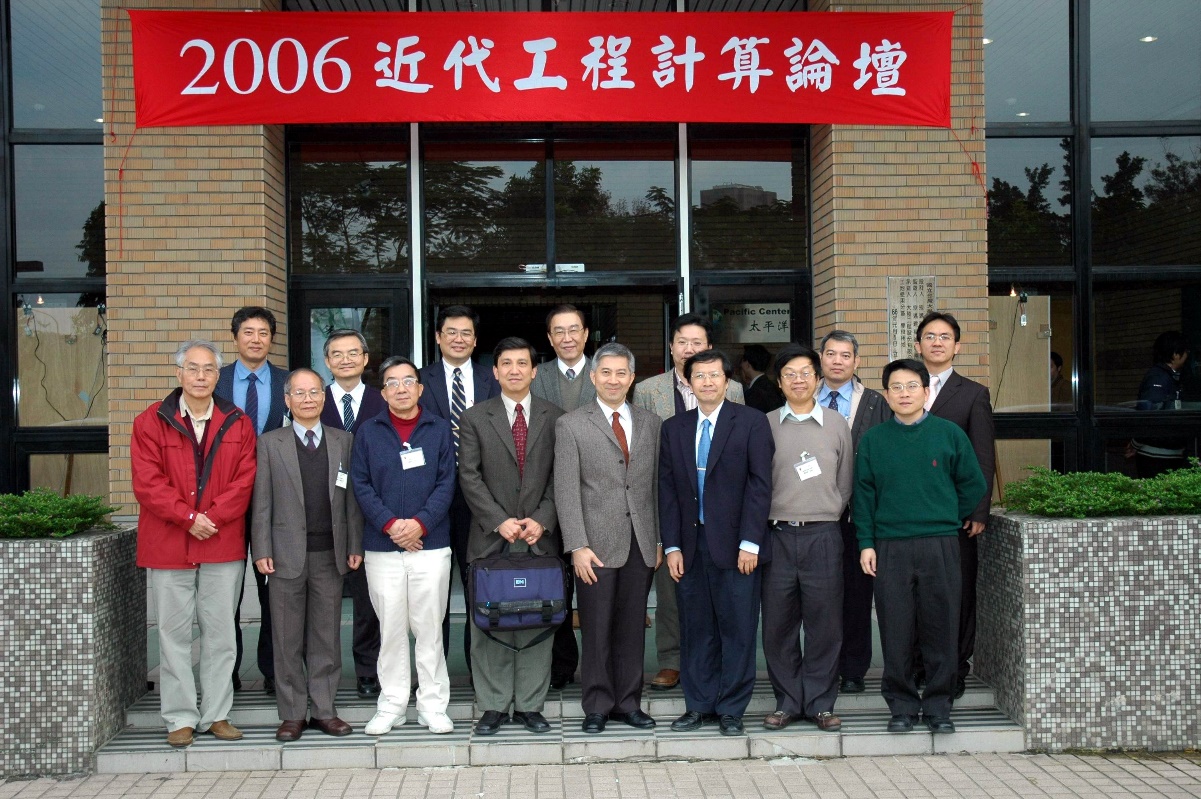 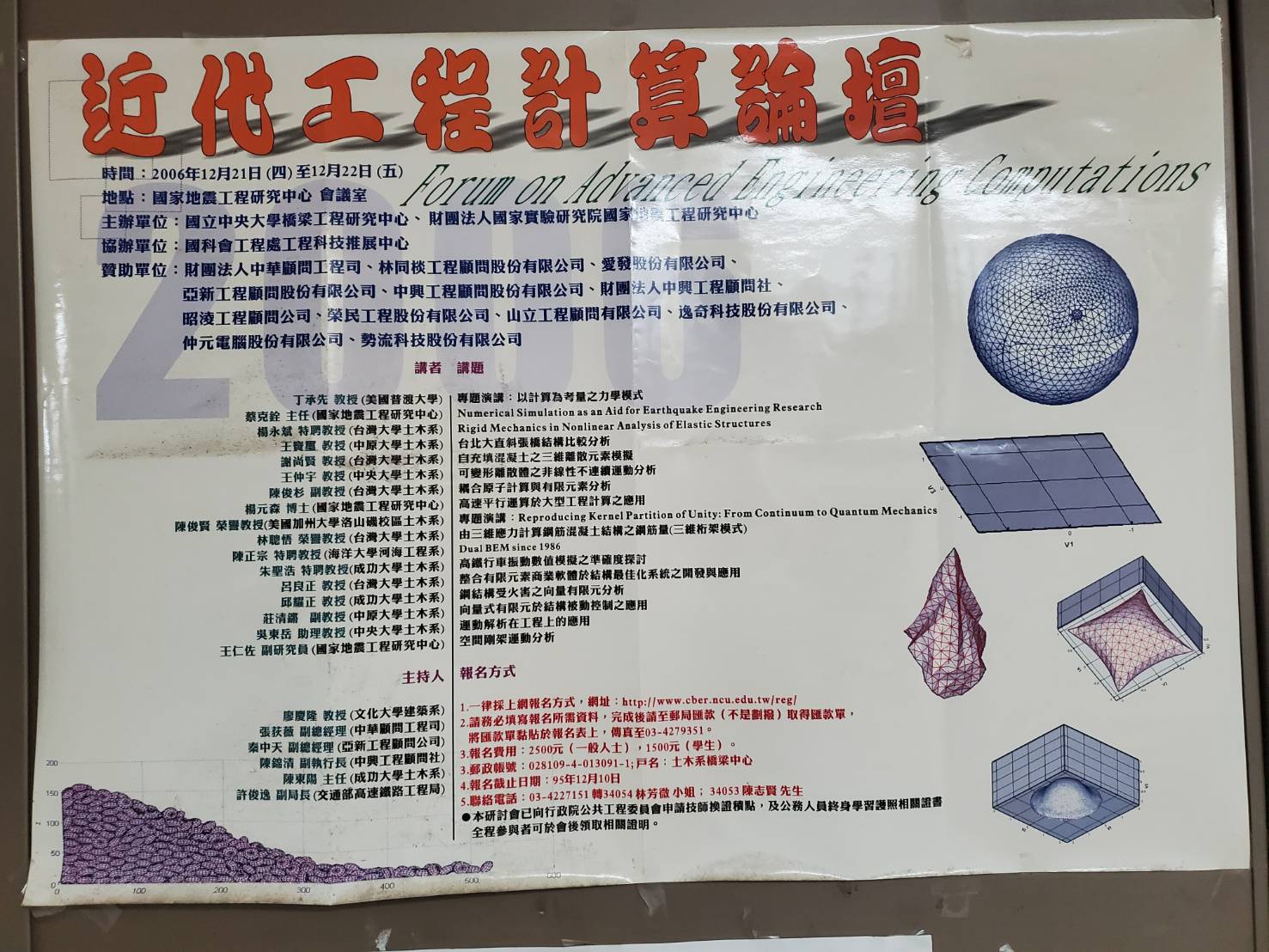 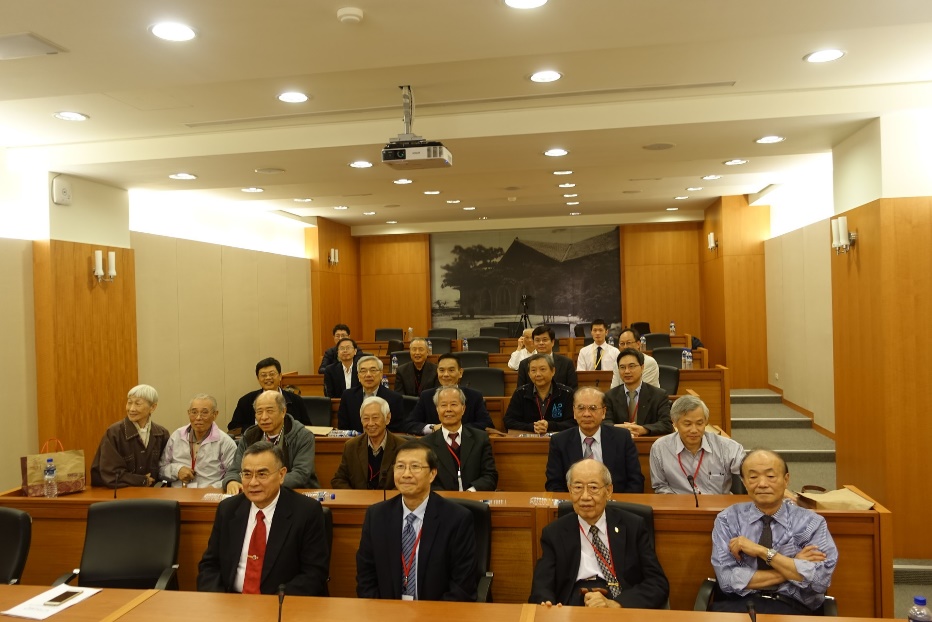 2017年STAM 陳正宗是最年輕 (老中)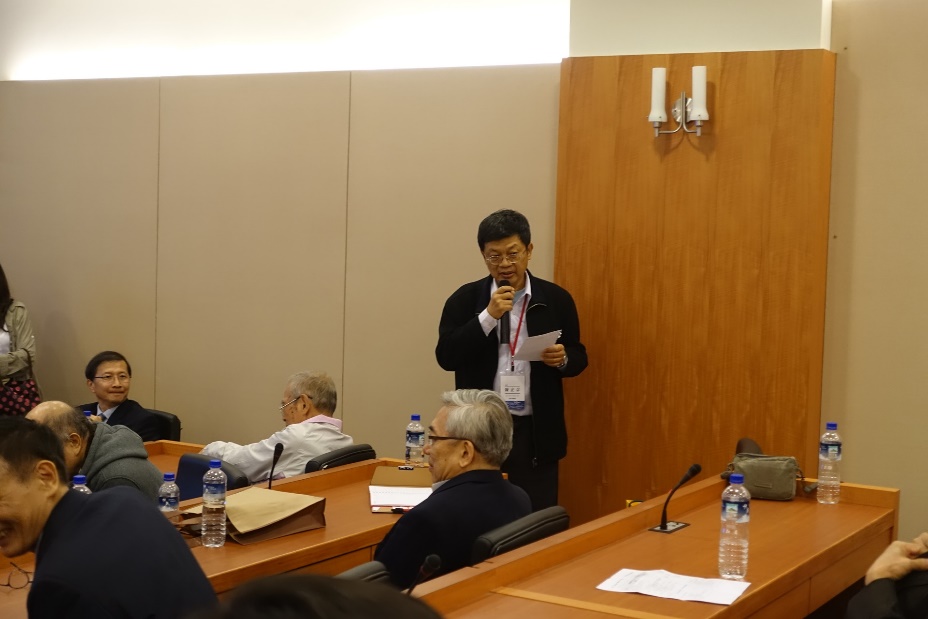 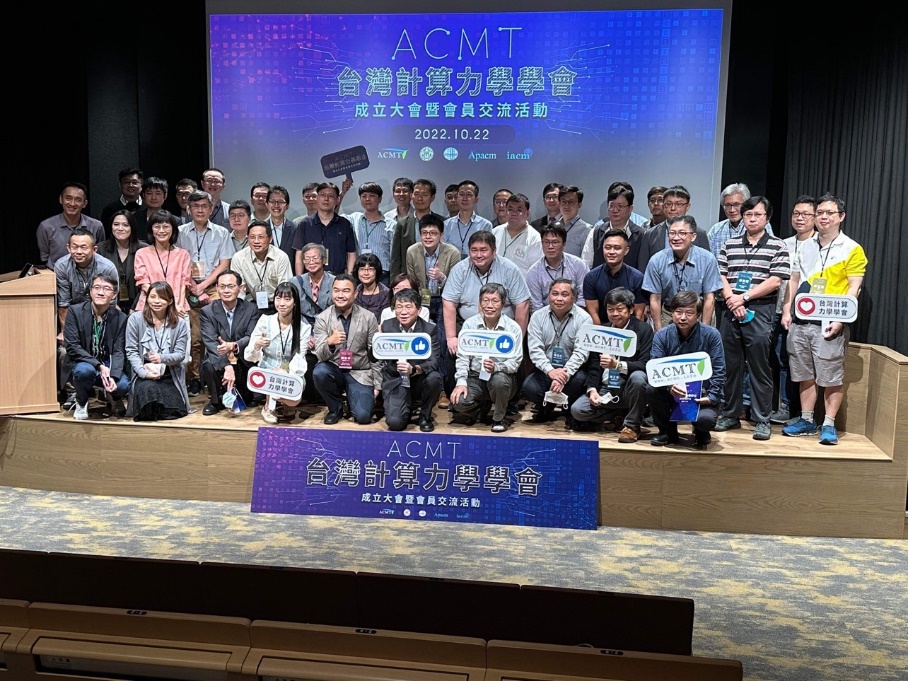 2022年ACMT, Taiwan 陳正宗是較資深的 (中青)